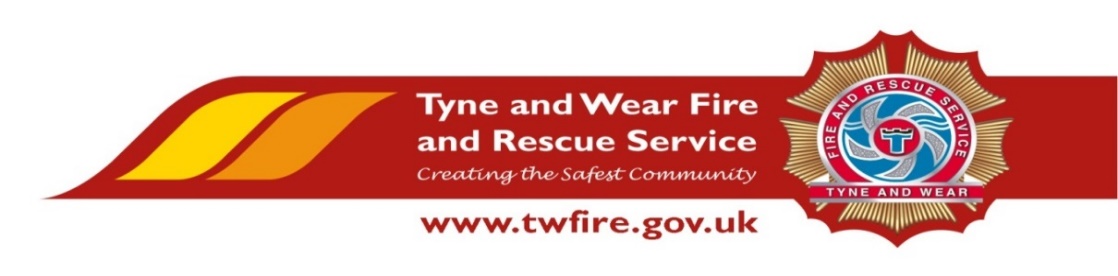 Princes Trust Team LeaderStarting Salary £24,799 + BenefitsWe have an exciting opportunity for a talented and experienced Princes Trust Team Leader.The RoleUnder the guidance of the Youth Engagement and Safeguarding Manager, to undertake the support and delivery of duties within the function which contribute to the provision of an excellent service, whilst ensuring the effective use of resources. To support department managers in the delivery of exceptional services to our community and key stakeholders.The Service values and respects the diversity of its employees, and aims to recruit a workforce which represents the communities we serve. We welcome applications irrespective of people’s race, disability, gender, sexual orientation, religion or belief, age, gender reassignment, marriage and civil partnership, pregnancy and maternity.Required Skills/Experience:  Working with young and vulnerable personsSupervising and developing staffDeveloping effective partnershipsDelivering training and development activitiesMentoring and supporting othersThis post will be subject to an enhanced DBS check prior to appointmentWhat we can offer youBased at Gosforth Fire Station – on site facilities include, free parking, catering facilities and onsite gym. The role also benefits from an attractive package, including up to 22 days holiday and public holidays, Local Government Pension Scheme and access to a range of social and volunteering opportunities. Closing Date – 18 July 2019 at 17:00 Interview date – 29 July 2019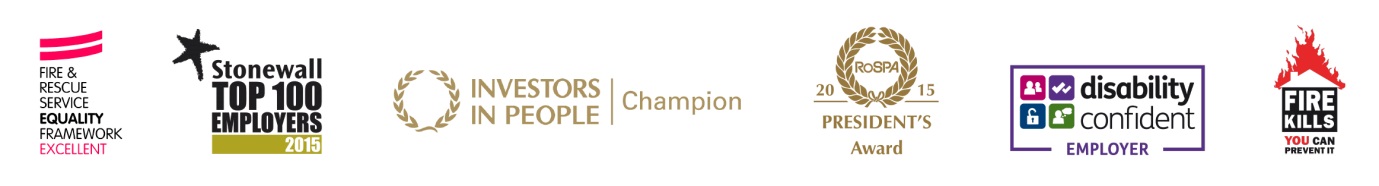 